Form due by January 14, 2020APPLIANCE SPECIFICATIONS AND ENERGY CHARGES FORM2020 Festival of Nations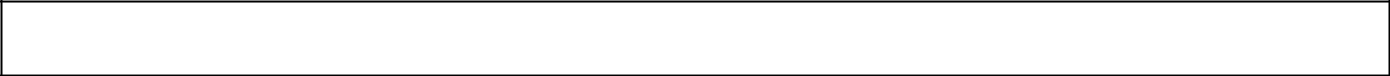 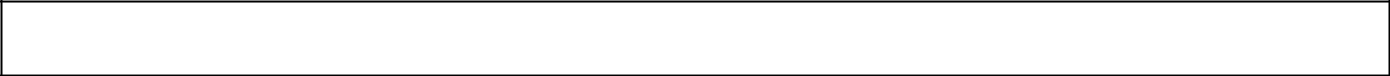 (Please Print)Ethnic Group:             	Name of person completing this form:              	If you are bringing or renting ANY appliances you MUST complete page 2 of this form)MAJOR APPLIANCE RENTAL CHARGES and INFORMATIONPlaza TV & Appliance Center estimated rental charge per stove: $315.00, refrigerator or freezer: $250.00Average size of the refrigerator is 18 cubic feet. Average size of the freezer is 16 cubic feet and is upright.We cannot guarantee the exact size and type requested on the form since these are not determined by the Festival of Nations and are based on the ability to resell the merchandise following the event. We cannot guarantee delivery of stoves, refrigerators, or freezers at the RiverCentre if this form is not received by the due date. Deadline to cancel an appliance rental is February 9, 2020. Cancellations received after this deadline may result in a rental fee being assessed to the Ethnic Café for the cancelled appliance.You may contact Brian at Plaza TV & Appliance Center at (651) 457-1196 for the purchase of appliance(s) used at the Festival, or for any special requests or questions.NOTE: Major Appliance rental fees will be added to your energy charge bill will be presented to each Café booth on Friday and payment will be collected on Saturday by a Festival of Nations staff person. Café groups are responsible for any missing parts or damage to rented appliances.ADDITIONAL APPLIANCESIn order to assure enough electrical service for your Cafe, it is necessary that you list all electrical appliances you will be using. Booths will be wired only for major appliances rented from Plaza TV & Appliance and the additional standard appliances listed on this form. Advance notice of at least one month is required for any changes to non- standard electrical hook-up. Ethnic groups will be charged for this service on a time & materials basis.If you do not return this form by January 14, 2020, the Cafe Committee will assume that you do not need any additional electrical service.NOTE: All 110/120-volt appliances are single phase.  Some 220/208-volt appliances are 3 phase. PLEASE BE SURE THAT ALL APPLIANCES YOU BRING ARE IN GOOD WORKING ORDER. YOU ARERESPONSIBLE FOR THEIR REPAIRS. THE ELECTRICIANS ON DUTY WILL NOT REPAIR APPLIANCES BROUGHT IN BY ETHNIC GROUPS. IF IT IS DETERMINED THAT AN APPLIANCE POSES A SAFETY RISK, IT WILL NOT BE ABLE TO BE HOOKED UP TO ELECTRICITY. THE FESTIVAL OF NATIONS AND RIVER CENTRE STAFF RESERVE THE RIGHT TO REFUSE ELECTRICAL HOOK UP OF APPLIANCES BROUGHT INTO THE EVENT.ENERGY CHARGESBecause of electrical costs the following charges will apply:Each 220/208-volt major appliance (stove, deep fryer etc.) $40.00 energy charge for four days. Plus $25.00 one time special hook up charge for 220/208-volt appliancesFreezers and refrigerators $30.00 energy charge eachOther 110/120-volt appliances brought in by your group (blenders, coffee makers, mixers etc.) There is a $25.00 energy charge for four days for each appliance.Items with multiple plugs will be billed based on number and type of electrical hook-ups necessary.Note: Advance notice of at least one month is required for any non-standard electrical connection. Ethnic groups will be charged for this service on a time and material basis.SNEEZE GUARDS, TABLES AND CHAIRSA limited number of sneeze guards are available for rent, on a first-come first-serve basis, at a charge of $25.00 for each guard for the event.Every attempt will be made to honor reasonable requests for chairs standard 8 Foot tables. If none are listed, none will be placed and there is no guarantee of availability. Please Request the total number of tables and chairs needed in the work area (BACK) of your boothEthnic Group:	     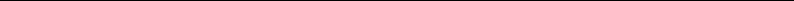 The bill for energy charges, major appliance rental fees and sneeze guard rental fees will be delivered to the café on Friday of Festival of Nations. The payment, in full, for all charges on the bill is due Saturday May 2, 2020. Failure to pay this charge by the due date will result in a fine of $100.00. Groups who fail to make payment for all charges by May 2, 2020 may be ineligible for Café participation in next year’s Festival. (Procedures & Policies, DEADLINES AND FEES).Any changes from those listed on this form require advance notice and Cafe Committee approval. Call TJ Wiatros at 651-647-0191, x398 E-mail: twiatros@iimn.org.Page 2Sneeze Guards $25.00 rental fee each8’ tablesChairsQuantityPage 1(over)QTYAppliance TypeStyleUnit CostTotal CostFreezer Rental16 cu.foot capacity*unit cost for appliance rentals includesall applicable fees. (does not include charges associated with damaged or uncleaned items$280.00Refrigerator Rental18 cu.foot capacity*unit cost for appliance rentals includesall applicable fees. (does not include charges associated with damaged or uncleaned items$280.00220/208 Stove Rental*unit cost for appliance rentals includesall applicable fees. (does not include charges associated with damaged or uncleaned items$315.00220/208 Steam Table220/208 Steam Table** unit cost includes all applicable feesfor direct wire hook-up. Special plugs oroutlets are an added cost$65.00220/208 Deep Fryer220/208 Deep Fryer** unit cost includes all applicable feesfor direct wire hook-up. Special plugs oroutlets are an added cost$65.00220/208 Gyro Maker220/208 Gyro Maker** unit cost includes all applicable feesfor direct wire hook-up. Special plugs oroutlets are an added cost$65.00220/208 Stove220/208 Stove** unit cost includes all applicable feesfor direct wire hook-up. Special plugs oroutlets are an added cost$65.00 Refrigerator / Cooler Refrigerator / Cooler$30.00FreezerFreezer$30.00Blender / Food processorBlender / Food processor$25.002-burner hot plate / induction plate2-burner hot plate / induction plate$25.001-burner hot plate / induction plate1-burner hot plate / induction plate$25.00Hot boxHot box$25.00Coffee maker / Tea makerCoffee maker / Tea maker$25.00Cookers: CheeseCookers: Cheese$25.00Cookers: ChocolateCookers: Chocolate$25.00Cookers: RiceCookers: Rice$25.00Cookers: SoupCookers: Soup$25.00Cookers: OtherCookers: Other$25.00110/120 Deep Fryer110/120 Deep Fryer$25.00Fry PanFry Pan$25.00Drink Dispenser/Slush MakerDrink Dispenser/Slush Maker$25.00GrillGrill$25.00Wok / Crepe / Pancake ball makerWok / Crepe / Pancake ball maker$25.00Heat lampHeat lamp$25.00MicrowaveMicrowave$25.00MixerMixer$25.00Ovens: PizzaOvens: Pizza$25.00Ovens: ToasterOvens: Toaster$25.00Oven: PretzelOven: Pretzel$25.00RoasterRoaster$25.00Cash RegisterCash Register$25.00Popcorn PopperPopcorn Popper$25.00Other:      Other:      Cost to beDeterminedOther:      Other:      Cost to beDetermined